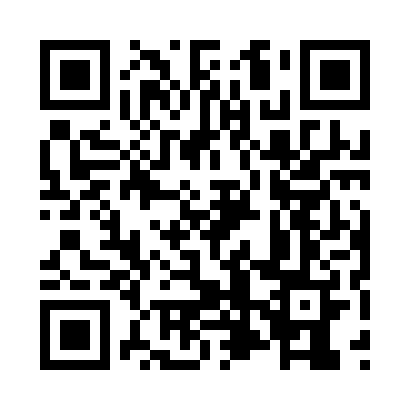 Prayer times for Benange, CameroonWed 1 May 2024 - Fri 31 May 2024High Latitude Method: NonePrayer Calculation Method: Muslim World LeagueAsar Calculation Method: ShafiPrayer times provided by https://www.salahtimes.comDateDayFajrSunriseDhuhrAsrMaghribIsha1Wed4:556:0712:173:356:287:362Thu4:546:0712:173:356:287:363Fri4:546:0612:173:356:287:364Sat4:546:0612:173:366:287:375Sun4:536:0612:173:366:287:376Mon4:536:0612:173:366:287:377Tue4:536:0512:173:376:297:378Wed4:526:0512:173:376:297:379Thu4:526:0512:173:376:297:3810Fri4:526:0512:173:386:297:3811Sat4:516:0512:173:386:297:3812Sun4:516:0512:173:386:297:3813Mon4:516:0412:173:396:297:3914Tue4:516:0412:173:396:297:3915Wed4:506:0412:173:396:297:3916Thu4:506:0412:173:396:307:3917Fri4:506:0412:173:406:307:4018Sat4:506:0412:173:406:307:4019Sun4:506:0412:173:406:307:4020Mon4:496:0412:173:416:307:4021Tue4:496:0412:173:416:307:4122Wed4:496:0412:173:416:317:4123Thu4:496:0412:173:426:317:4124Fri4:496:0412:173:426:317:4225Sat4:496:0412:173:426:317:4226Sun4:496:0412:183:436:317:4227Mon4:496:0412:183:436:327:4228Tue4:496:0412:183:436:327:4329Wed4:486:0412:183:436:327:4330Thu4:486:0412:183:446:327:4331Fri4:486:0412:183:446:337:44